Ementa: Manutenção asfáltica na Rua Júlio Spiandorelli - Jd. Santa Marina.Senhor Presidente,Senhores Vereadores,Justificativa: Considerando que na Rua Júlio Spiandorelli, altura do número 107, no bairro Jd. Santa Marina, o asfalto se encontra com buracos, trazendo transtornos aos moradores na saída de suas casas;A Vereadora Mônica Morandi requer nos termos do art. 127 do regimento interno, que seja encaminhada a Exma. Prefeita Municipal a seguinte indicação: Requer que seja feito a manutenção asfáltica, no local acima citado, com urgência. Valinhos, 31 de maio de 2023.AUTORIA: Mônica MorandiFotos anexas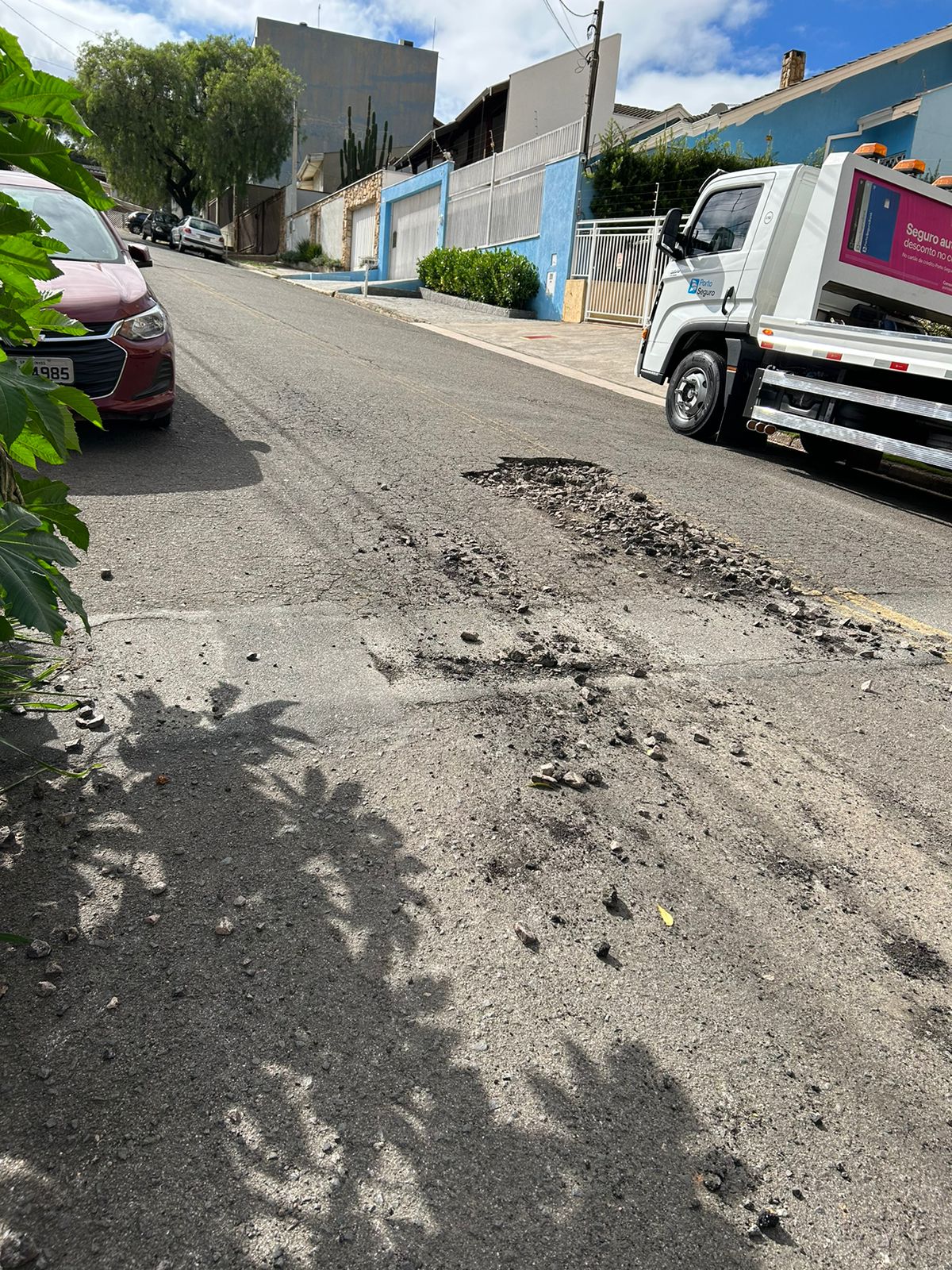 